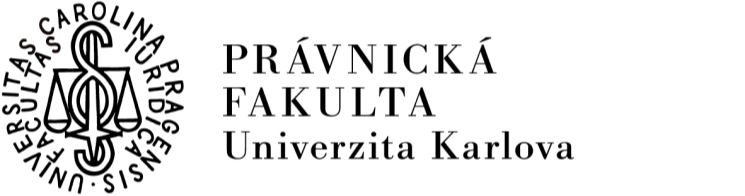 Výkazo pracovní činnostio provedení práce(vyplnit strojem nebo hůlkovým písmem)Potvrzuji, že práce zadané na základě dohody o pracovní činnosti (provedení práce) *č......... ze dne ..............		byly včas a řádně vykonány.Popis práce: .........................................................................................................................................................................................................................................................................................Rozsah práce v hodinách:		………...............................................................................Hodinová sazba: 			...........................................................................................Hrazeno z: 				..........................................................................................Návrh odměny: 			..........................................................................................Cestovné – jízdné, ubytování, stravné			* náleží nenáležíJméno a adresa zaměstnance:...............................................................................................................................................................................................................................................................V Praze dne ...........................				 ...................................................... vedoucí pracoviště .............................................							 řešitel projektu*___________________________________________________________________________Účtárně k proplacení:						……………...........................................................V Praze dne .................			 referentka zaměstnaneckého oddělení							 (agenda PaM)*nehodící se škrtněte